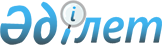 2023-2025 жылдарға арналған Тимирязев ауданы Целинный ауылдық округінің Бюджетін бекіту туралыСолтүстік Қазақстан облысы Тимирязев аудандық мәслихатының 2022 жылғы 27 желтоқсандағы № 17/17 шешімі
      Ескерту. 01.01.2023 бастап қолданысқа енгізіледі - осы шешімнің 7-тармағымен.
      Қазақстан Республикасының Бюджет кодексінің 75-бабына, "Қазақстан Республикасындағы жергілікті мемлекеттік басқару және өзін-өзі басқару туралы" Қазақстан Республикасының Заңының 6-бабы 1-тармағының 1) тармақшасына сәйкес Тимирязев аудандық мәслихаты ШЕШТІ:
      1. 2023-2025 жылдарға арналған Тимирязев ауданы Целинный ауылдық округінің бюджеті осы шешімге тиісінше 1, 2 және 3-қосымшаларға сәйкес, соның ішінде 2023 жылға келесі көлемде бекітілсін:
      1) кірістер – 30494 мың теңге:
      салықтық түсімдер – 3240 мың теңге;
      салықтық емес түсімдер – 0 мың теңге;
      негізгі капиталды сатудан түсетін түсімдер – 0 мың теңге;
      трансферттер түсімі – 27254 мың теңге;
      2) шығындар – 31257,3 мың теңге; 
      3) таза бюджеттік кредиттеу – 0 мың теңге:
      бюджеттік кредиттер – 0 мың теңге;
      бюджеттік кредиттерді өтеу – 0 мың теңге; 
      4) қаржы активтерімен операциялар бойынша сальдо – 0 мың теңге: 
      қаржы активтерін сатып алу – 0 мың теңге;
      мемлекеттің қаржы активтерін сатудан түсетін түсімдер – 0 мың теңге;
      5) бюджет тапшылығы (профициті) – - 763,3 мың теңге;
      6) бюджет тапшылығын қаржыландыру (профицитін пайдалану) – 763,3 мың теңге:
      қарыздар түсімі – 0 мың теңге;
      қарыздарды өтеу – 0 мың теңге;
      бюджет қаражатының пайдаланылатын қалдықтары – 763,3 мың теңге.
      Ескерту. 1-тармақ жаңа редакцияда - Солтүстік Қазақстан облысы Тимирязев аудандық мәслихатының 25.04.2023 № 2/13 (01.01.2023 бастап қолданысқа енгізіледі) шешімімен.


      2. 2023 жылға арналған ауылдық бюджеттің кірістері Қазақстан Республикасының Бюджет кодексіне сәйкес мына салықтық түсімдер есебінен қалыптастырылатыны белгіленсін:
      мүлкі Целинный ауылдық округінің аумағында орналасқан жеке тұлғалардың мүлкіне салынатын салық;
      Целинный ауылдық округінің аумағында жеке тұлғалар салық салуға жататын табыстардан жеке табыс салығы;
      Целинный ауылдық округінің ауылдарында тіркелген жеке және заңды тұлғаларданалынатын көлік құралдарына салынатын салық;
      Целинный ауылдық округінің ауылдарында тіркелген жер учаскелері бойынша жеке және заңды тұлғалардан елді мекендердің жерлеріне жер салығы;
      бірыңғай жер салығынан.
      3. Ауылдық округ бюджетінің кірістері келесі салықтық емес түсімдер есебінен қалыптастырылатыны белгіленсін:
      ауылдық округтің коммуналдық меншігіндегі мүлікті жалға берудің кірістері;
      ауылдық округтің бюджетіне басқа салықтық емес түсімдер.
      4. Ауылдық округ бюджетінің кірістері негізгі капиталды сатудан түсетін түсімдер есебінен қалыптастырылатыны белгіленсін:
      ауылшаруашылығы мақсатындағы жер учаскелерін сатудан түсетін түсімдерді қоспағанда, жер учаскелерін сатудан түсетін түсімдер.
      4-1. 4-қосымшаға сәйкес ауылдық округ бюджетінің шығыстары қаржы жылының басында қалыптасқан бюджет қаражатының бос қалдықтары есебінен және 2022 жылы пайдаланылмаған жоғары тұрған бюджеттерден нысаналы трансферттерді қайтару көзделсін.
      Ескерту. Шешім 4-1-тармақпен толықтырылды - Солтүстік Қазақстан облысы Тимирязев аудандық мәслихатының 25.04.2023 № 2/13 (01.01.2023 бастап қолданысқа енгізіледі) шешімімен.


      5. Аудандық бюджеттен түсетін субвенциялар 18 254 мың теңге көлемiнде ескерілсін.
      6. Ауылдық округ бюджетінде 2023 жылға аудандық бюджеттен 9 000 мың теңге сомасында нысаналы трансферттер көзделгені ескерілсін.
      7. Осы шешім 2023 жылғы 1 қаңтардан бастап қолданысқа енгізіледі. 2023 жылға арналған Целинный ауылдық округінің бюджеті
      Ескерту. 1-қосымша жаңа редакцияда - Солтүстік Қазақстан облысы Тимирязев аудандық мәслихатының 25.04.2023 № 2/13 (01.01.2023 бастап қолданысқа енгізіледі) шешімімен. 2024 жылға арналған Целинный ауылдық округінің бюджеті 2025 жылға арналған Целинный ауылдық округінің бюджеті Целинный ауылдық округі бюджетінің қаржы жылының басына қалыптасқан бюджет қаражатының бос қалдықтары есебінен шығыстары және 2022 жылы пайдаланылмаған жоғары тұрған бюджеттердің нысаналы трансферттерін қайтару
      Ескерту. Шешім 4-қосымшамен толықтырылды - Солтүстік Қазақстан облысы Тимирязев аудандық мәслихатының 25.04.2023 № 2/13 (01.01.2023 бастап қолданысқа енгізіледі) шешімімен.
					© 2012. Қазақстан Республикасы Әділет министрлігінің «Қазақстан Республикасының Заңнама және құқықтық ақпарат институты» ШЖҚ РМК
				
      Аудандықмәслихаттың хатшысы 

А. Асанова
Тимирязев аудандық мәслихатының2022 жылғы 27 желтоқсандағы№ 17/17 шешіміне 1 қосымша
Санаты
Сыныбы
Кіші сыныбы
Атауы
Сомасы (мың теңге)
1. Кірістер
30494
1
Салықтық түсімдер
3240
01
Табыс салығы
20
2
Жеке табыс салығы
20
04
Меншікке салынатын салықтар
3220
1
Мүлiкке салынатын салықтар
54
3
Жер салығы
16
4
Көлiк құралдарына салынатын салық
2066
5
Бірыңғай жер салығы
1084
4
Трансферттердің түсімдері
27254
02
Мемлекеттiк басқарудың жоғары тұрған органдарынан түсетiн трансферттер
27254
3
Ауданның (облыстық маңызы бар қаланың) бюджетінен түсетін трансферттер
27254
Функцио-налдық топ
Бюджеттік бағдарла-малардың әкімшісі
Бағдар-лама
Атауы
Сомасы (мың теңге)
2.Шығыстар
31257,3
1
Жалпы сипаттағы мемлекеттiк қызметтер
27183
124
Аудандық маңызы бар қала, ауыл, кент, ауылдық округ әкімінің аппараты
27183
001
Аудандық маңызы бар қала, ауыл, кент, ауылдық округ әкімінің қызметін қамтамасыз ету жөніндегі қызметтер
19183
022
Мемлекеттік органның күрделі шығыстары
8000
7
Тұрғын үй-коммуналдық шаруашылық
1812,6
124
Аудандық маңызы бар қала, ауыл, кент, ауылдық округ әкімінің аппараты
 1812,6
008
Елді мекендердегі көшелерді жарықтандыру
400
009
Елді мекендердің санитариясын қамтамасыз ету
1000
011
Елді мекендерді абаттандыру және көгалдандыру
412,6
8
Мәдениет, спорт, туризм және ақпараттық кеністік
1711
124
Аудандық маңызы бар қала, ауыл, кент, ауылдық округ әкімінің аппараты
1711
006
Жергілікті деңгейде мәдени-демалыс жұмысын қолдау
1711
12
Көлiк және коммуникация
550
124
Аудандық маңызы бар қала, ауыл, кент, ауылдық округ әкімінің аппараты
550
013
Аудандық маңызы бар қалаларда, кенттерде, ауылдарда, ауылдық округтерде автомобиль жолдарының жұмыс істеуін қамтамасыз ету
550
15
Трансферттер
0,7
124
Аудандық маңызы бар қала, ауыл, кент, ауылдық округ әкімінің аппараты
0,7
048
Пайдаланылмаған (толық пайдаланылмаған) нысаналы трансферттерді қайтару
0,7
3. Таза бюджеттік кредиттеу
0
4. Қаржы активтермен операциялар бойынша сальдо
0
5. Бюджет тапшылығы (профицитi)
-763,3
6. Бюджеттің тапшылығын қаржыландыру (профицитін пайдалану)
763,3
Санаты
сыныбы
Кіші сыныбы
Атауы
Сомасы (мың теңге)
8
Бюджет қаражатының пайдаланылатын қалдықтары
763,3
01
Бюджет қаражатының қалдықтары
763,3
1
Бюджет қаражатының бос қалдықтары
763,3Тимирязев аудандық мәслихатының2022 жылғы 27 желтоқсандағы№ 17/17 шешіміне 2 қосымша
Санаты
Сыныбы
Кіші сыныбы
Атауы
Сомасы (мың теңге)
1. Кірістер
23793
1
Салықтық түсімдер
5539
01
Табыс салығы
56
2
Жеке табыс салығы
56
04
Меншікке салынатын салықтар
5483
1
Мүлiкке салынатын салықтар
55
3
Жер салығы
17
4
Көлiк құралдарына салынатын салық
2159
5
Бірыңғай жер салығы
3252
4
Трансферттердің түсімдері
18254
02
Мемлекеттiк басқарудың жоғары тұрған органдарынан түсетiн трансферттер
18254
3
Аудандардан ( облыстык маңызы бар қаланың) бюджетінен трансферттер
18254
Функцио-налдық топ
Бюджеттік бағдарла-малардың әкімшісі
Бағдар-лама
Атауы
Сумма (тысяч тенге)
2.Шығыстар
23793
1
Жалпы сипаттағы мемлекеттiк қызметтер
21482
124
Аудандық маңызы бар қала, ауыл, кент, ауылдық округ әкімінің аппараты
21482
001
Аудандық маңызы бар қала, ауыл, кент, ауылдық округ әкімінің қызметін қамтамасыз ету жөніндегі қызметтер
21482
7
Тұрғынүй-коммуналдық шаруашылық
150
124
Аудандық маңызы бар қала, ауыл, кент, ауылдық округ әкімінің аппараты
150
008
Елді мекендердегі көшелерді жарықтандыру
150
8
Басқалар
1711
124
Аудандық маңызы бар қала, ауыл, кент, ауылдық округ әкімінің аппараты
1711
006
Жергілікті деңгейде мәдени-демалыс жұмыстарын қолдау
1711
12
Көлiк және коммуникация
450
124
Аудандық маңызы бар қала, ауыл, кент, ауылдық округ әкімінің аппараты
450
013
Аудандық маңызы бар қалаларда, кенттерде, ауылдарда, ауылдық округтерде автомобиль жолдарының жұмыс істеуін қамтамасыз ету
450
3. Таза бюджеттік кредиттеу
0
4. Қаржылық активтермен операциялар жөніндегі сальдо
0
5. Бюджет тапшылығы (профицитi)
0
6. Бюджеттің тапшылығын қаржыландыру (профицитті пайдалану)
0Тимирязев аудандық мәслихатының2022 жылғы 27 желтоқсандағы№ 17/17 шешіміне 3 қосымша
Санаты
Сыныбы
Кіші сыныбы
Атауы
Сомасы (мың теңге)
1. Кірістер
23988
1
Салықтық түсімдер
5734
01
Табыс салығы
58
2
Жеке табыс салығы
58
04
Меншікке салынатын салықтар
5676
1
Мүлiкке салынатын салықтар
56
3
Жер салығы
18
4
Көлiк құралдарына салынатын салық
2235
5
Бірыңғай жер салығы
3367
4
Трансферттердің түсімдері
18254
02
Мемлекеттiк басқарудың жоғары тұрған органдарынан түсетiн трансферттер
18254
3
Аудандардан ( облыстык маңызы бар қаланың) бюджетінен трансферттер
18254
Функцио-налдық топ
Бюджеттік бағдарла-малардың әкімшісі
Бағдар-лама
Атауы
Сумма (тысяч тенге)
2.Шығыстар
23988
1
Жалпы сипаттағы мемлекеттiк қызметтер
21677
124
Аудандық маңызы бар қала, ауыл, кент, ауылдық округ әкімінің аппараты
21677
001
Аудандық маңызы бар қала, ауыл, кент, ауылдық округ әкімінің қызметін қамтамасыз ету жөніндегі қызметтер
21677
7
Тұрғынүй-коммуналдық шаруашылық
150
124
Аудандық маңызы бар қала, ауыл, кент, ауылдық округ әкімінің аппараты
150
008
Елді мекендердегі көшелерді жарықтандыру
150
8
Басқалар
1711
124
Аудандық маңызы бар қала, ауыл, кент, ауылдық округ әкімінің аппараты
1711
006
Жергілікті деңгейде мәдени-демалыс жұмыстарын қолдау
1711
12
Көлiк және коммуникация
450
124
Аудандық маңызы бар қала, ауыл, кент, ауылдық округ әкімінің аппараты
450
013
Аудандық маңызы бар қалаларда, кенттерде, ауылдарда, ауылдық округтерде автомобиль жолдарының жұмыс істеуін қамтамасыз ету
450
3. Таза бюджеттік кредиттеу
0
4. Қаржылық активтермен операциялар жөніндегі сальдо
0
5. Бюджет тапшылығы (профицитi)
0
6. Бюджеттің тапшылығын қаржыландыру (профицитті пайдалану)
0Тимирязев аудандық мәслихатының2022 жылғы 27 желтоқсандағы№ 17/17 шешіміне4-қосымша
Санаты
Сыныбы
Кіші сыныбы
Атауы
Сомасы (мың теңге)
1. Кірістер
763,3
8
Бюджет қаражатының пайдаланылатын қалдықтары
763,3
01
Бюджет қаражатының қалдықтары
763,3
1
Бюджет қаражатының бос қалдықтары
763,3
Функцио-налдық топ
Бюджеттік бағдарла-малардың әкімшісі
Бағдар-лама
Атауы
Сомасы (мың теңге)
2. Шығындар
763,3
1
Жалпы сипаттағы мемлекеттiк қызметтер
763,3
124
Аудандық маңызы бар қала, ауыл, кент, ауылдық округ әкімінің аппараты
763,3
011
Елді мекендерді абаттандыру және көгалдандыру
412,6
008
Елді мекендердегі көшелерді жарықтандыру
250
013
Аудандық маңызы бар қалаларда, кенттерде, ауылдарда, ауылдық округтерде автомобиль жолдарының жұмыс істеуін қамтамасыз ету
100
15
Трансферттер
0,7
124
Аудандық маңызы бар қала, ауыл, кент, ауылдық округ әкімінің аппараты
0,7
048
Пайдаланылмаған (толық пайдаланылмаған) нысаналы трансферттерді қайтару
0,7